Verein Spielgruppe Windrädli 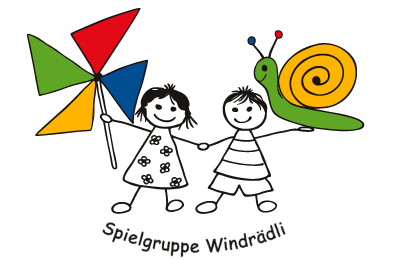 Andelfingen, Kleinandelfingen und Umgebung Landstrasse 36 • Zentrum Breitenstein • 8450 Andelfingen www.windraedli.ch Anmeldung Unfall- und Haftpflichtversicherung des Kindes ist Sache der Eltern Bitte ein Formular pro Kind ausfüllen und an diese Adresse senden: Eleonore Haupt, Marthalerstrasse 4, 8461 Oerlingen (Telefon 052 319 23 82) Merkblatt und Kosten zur Kenntnis genommen* ☐ Datum und Unterschrift* 	  	 Bemerkungen: Wir sind Ihnen sehr dankbar, wenn Sie uns ausser dem Wunschtag alle Wochentage angeben, welche für Ihr Kind möglich sind. Damit erleichtern Sie uns die Einteilung. Falls irgendwie möglich, gehen wir auf Ihre Wünsche ein, können Ihnen aber erst im Juni bzw. Dezember definitiv Bescheid geben. 	*Pflichtfelder, bitte ausfüllen 	30.10.2020/tb Kind Vorname und Name* 	  	 Geburtsdatum* 	  	 Muttersprache* 	  	 Geschwister Vorname und Name 	  	 Geburtsdatum 	  	 Eltern Vorname und Name* 	  	 Strassse* 	  	 PLZ / Ort* 	  	 Telefonnummer* 	  	 Natelnummer 	  	 E-Mail Adresse* 	  	 Anmeldung Innen: jeweils Mo, Di, Mi, Do, -vormittags von 8.45 - 11.15 Uhr 
ab August: Kinder die bis 31. Dez. 3 Jahre alt sind 	☐ 
ab Februar: Kinder die bis 31. Mai 3 Jahre alt sind 	☐ Wald: Mittwoch Donnerstag08.45 – 11.15 08.45 – 11.15 ab August: Kinder die bis 31. Dez. 3 Jahre alt sind 	☐ ☐ ab Februar: Kinder die bis 31. Mai 3 Jahre alt sind 	☐ ☐ Zwergengruppe: jeweils Freitag vormittags von 09.00 - 11.00 Uhr 	 ab August: Kinder die per 31. Juli 2 Jahre alt sind 	☐ 
ab Februar: Kinder die per 31. Januar 2 Jahre alt sind ☐ 